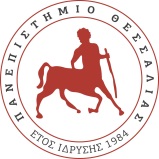 ΠANEΠIΣTHMIO ΘEΣΣAΛIAΣΣΥΜΒΟΥΛΙΟ ΕΝΤΑΞΗΣANAKOINΩΣΗΣας ενημερώνουμε ότι  οι φοιτητές μπορούν να ασκήσουν το δικαίωμα πρακτικής τους  άσκησης ανεξάρτητα σε ποιο πρόγραμμα σπουδών ανήκουν, αρκείνα έχουν προβιβαστεί στο 70% του συνόλου των μαθημάτων και σε όλα τα μαθήματα ειδικότητας, πλην ενός το πολύ.Σημειώνεται ότι αν κάποιος φοιτητής δεν έχει προβιβαστεί στο ένα μέρος (θεωρία ή εργαστήριο) ενός μαθήματος  ειδικότητας  Α και στο ένα μέρος από ένα  άλλο μάθημα ειδικότητας Β δεν θα μπορεί να δηλώσει την πρακτική του άσκηση, καθώς θα θεωρείται ότι οφείλει δύο μαθήματα ειδικότητας. ΓΡΑΜΜΑΤΕΙΑ ΤΜΗΜΑΤΟΣ ΜΗΧΑΝΙΚΩΝ ΠΛΗΡΟΦΟΡΙΚΗΣ Τ.Ε.ΠΡΟΓΡΑΜΜΑ ΣΠΟΥΔΩΝΛαμία, 13/02/2020ΜΗΧΑΝΙΚΩΝ ΠΛΗΡΟΦΟΡΙΚΗΣ ΤΕΤαχ. Δ/νση: 3o χλμ. Π.Ε.Ο. Λαμίας- Αθηνών35100 ΛαμίαΠληροφορίες: Π. ΑγγελήΤηλέφωνο: 22310- 60167